TOURNOI SIXTE VETERANS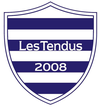 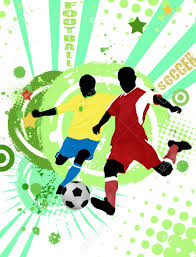                  ORGANISE PAR       LES TENDUS 2008TROPHEE JEAN BORDATSAMEDI 09 SEPTEBRE 2017Stade LUCIEN LACOUR de LES PEINTURESInscriptions limitées                                  Buvette et restauration sur place 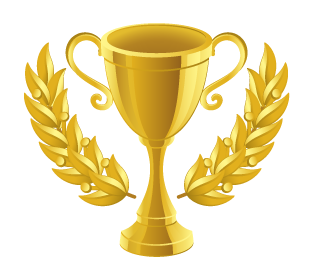         Réponse avant le 20 août 2017Renseignements et inscriptions par mail christophe.poivert@free.fr ou pasisamathi@orange.frOu par téléphone au 06.59.78.49.12 ou 06.60.51.40.21